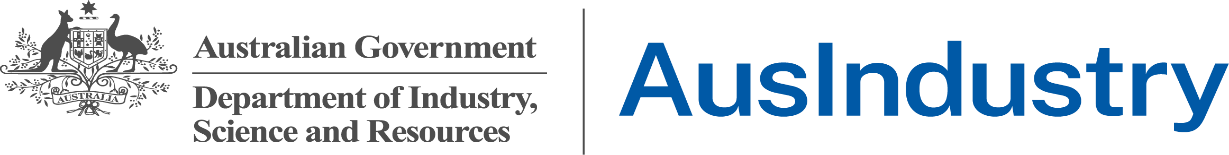 Application for a Tradex OrderTradex Scheme Act 1999The Tradex Scheme aims to strengthen the international competitiveness of Australian businesses. Details about the Tradex Scheme can be found in the Tradex Information Guide, or call the Contact Centre on 
13 28 46.Submit your completed Tradex application via email, Tradex@industry.gov.au.  The information you provide in this application form will help to determine whether you are eligible for a Tradex order. It is important that you answer all the questions truthfully and accurately.Protecting your confidential information is important to us. The confidentiality of information provided is protected by relevant provisions in the Public Service Act 1999, the Public Service Regulations, the Privacy Act 1988 and the Criminal Code, as well as the general law. More information is available in the Tradex Information Guide. Checking if you are eligible for TradexBefore you apply for a Tradex order, please check that you meet the eligibility criteria.Getting help to fill in your applicationPlease refer Appendices A, B and C at the bottom of this form to help you complete the application form. Appendix A lists each question and provides a short explanation to help you fill in your form correctly, Appendix B provides Australian New Zealand Standard Industry Classification (ANZSIC) Group Codes and Appendix C provides Schedule 3 of Customs Tariff Act 1995.You can also obtain general information in relation to the Tradex application process by visiting business.gov.au or calling the Contact Centre on 13 28 46.Applicants are encouraged to seek independent assistance to ensure that they meet the legislative requirements to apply for and hold a Tradex order. Important: If you need more space to include extra information, attach a separate sheet to your application.Business / Applicant InformationProposed Tradex ActivitiesGoods to be imported  Goods Processing InformationExport InformationRecord Keeping RequirementsDeclarationDeclaration continuedEmail your application to Tradex@industry.gov.au For additional information please visit business.gov.au or call the Contact Centre on    13 28 46.APPENDIX ABusiness and Applicant InformationIf, after reading this guide, you require further information, please call the Contact Centre on 13 28 46 or visit www.business.gov.auProposed Tradex ActivitiesGoods to be importedGoods Processing InformationExport InformationRecord Keeping RequirementsDeclarationAPPENDIX BAustralian New Zealand Standard Industry ClassificationAustralian New Zealand Standard Industry Classification (ANZSIC) Group Codes (3–digit, 2006)Agriculture, Forestry and Fishing011  Nursery and Floriculture Production012  Mushroom and Vegetable Growing013  Fruit and Tree Nut Growing014  Sheep, Beef Cattle and Grain Farming015  Other Crop Growing016  Dairy Cattle Farming017  Poultry Farming018  Deer Farming019  Other Livestock Farming020  Aquaculture030  Forestry and Logging041  Fishing042  Hunting and Trapping051  Forestry Support Services052  Agriculture and Fishing Support ServicesMining060  Coal Mining070  Oil and Gas Extraction080  Metal Ore Mining091  Construction Material Mining099  Other Non-Metallic Mineral Mining and Quarrying101  Exploration109  Other Mining Support ServicesManufacturing111  Meat and Meat Product Manufacturing112  Seafood Processing113  Dairy Product Manufacturing114  Fruit and Vegetable Processing115  Oil and Fat Manufacturing116  Grain Mill and Cereal Product Manufacturing117  Bakery Product Manufacturing118  Sugar and Confectionery Manufacturing119  Other Food Product Manufacturing121  Beverage Manufacturing122  Cigarette and Tobacco Product Manufacturing131  Textile Manufacturing132  Leather Tanning, Fur Dressing and Leather Product Manufacturing133  Textile Product Manufacturing134  Knitted Product Manufacturing135  Clothing and Footwear Manufacturing141  Log Sawmilling and Timber Dressing149  Other Wood Product Manufacturing151  Pulp, Paper and Paperboard Manufacturing152  Converted Paper Product Manufacturing161  Printing and Printing Support Services162  Reproduction of Recorded Media170  Petroleum and Coal Product Manufacturing181  Basic Chemical Manufacturing182  Basic Polymer Manufacturing183  Fertiliser and Pesticide Manufacturing184  Pharmaceutical and Medicinal Product Manufacturing185  Cleaning Compound and Toiletry Preparation Manufacturing189  Other Basic Chemical Product Manufacturing191  Polymer Product Manufacturing192  Natural Rubber Product Manufacturing201  Glass and Glass Product Manufacturing202  Ceramic Product Manufacturing203  Cement, Lime, Plaster and Concrete Product Manufacturing209  Other Non-Metallic Mineral Product Manufacturing211  Basic Ferrous Metal Manufacturing212  Basic Ferrous Metal Product Manufacturing213  Basic Non-Ferrous Metal Manufacturing214  Basic Non-Ferrous Metal Product Manufacturing221  Iron and Steel Forging222  Structural Metal Product Manufacturing223  Metal Container Manufacturing224  Sheet Metal Product Manufacturing (except Metal Structural and Container Products)229  Other Fabricated Metal Product Manufacturing231  Motor Vehicle and Motor Vehicle Part Manufacturing239  Other Transport Equipment Manufacturing241  Professional and Scientific Equipment Manufacturing242  Computer and Electronic Equipment Manufacturing243  Electrical Equipment Manufacturing244  Domestic Appliance Manufacturing245  Pump, Compressor, Heating and Ventilation Equipment Manufacturing246  Specialised Machinery and Equipment Manufacturing249  Other Machinery and Equipment Manufacturing251  Furniture Manufacturing259  Other ManufacturingElectricity, Gas, Water and Waste Services261  Electricity Generation262  Electricity Transmission263  Electricity Distribution264  On Selling Electricity and Electricity Market Operation270  Gas Supply281  Water Supply, Sewerage and Drainage Services291  Waste Collection Services292  Waste Treatment, Disposal and Remediation ServicesConstruction301  Residential Building Construction302  Non-Residential Building Construction310  Heavy and Civil Engineering Construction321  Land Development and Site Preparation Services322  Building Structure Services323  Building Installation Services324  Building Completion Services329  Other Construction ServicesWholesale Trade331  Agricultural Product Wholesaling332  Mineral, Metal and Chemical Wholesaling333  Timber and Hardware Goods Wholesaling341  Specialised Industrial Machinery and Equipment Wholesaling349  Other Machinery and Equipment Wholesaling350  Motor Vehicle and Motor Vehicle Parts Wholesaling360  Grocery, Liquor and Tobacco Product Wholesaling371  Textile, Clothing and Footwear Wholesaling372  Pharmaceutical and Toiletry Goods Wholesaling373  Furniture, Floor Covering and Other Goods Wholesaling380  Commission-Based WholesalingRetail Trade391  Motor Vehicle Retailing392  Motor Vehicle Parts and Tyre Retailing400  Fuel Retailing411  Supermarket and Grocery Stores412  Specialised Food Retailing421  Furniture, Floor Coverings, Houseware and Textile Goods Retailing422  Electrical and Electronic Goods Retailing423  Hardware, Building and Garden Supplies Retailing424  Recreational Goods Retailing425  Clothing, Footwear and Personal Accessory Retailing426  Department Stores427  Pharmaceutical and Other Store-Based Retailing431  Non-Store Retailing432  Retail Commission-Based Buying and/or SellingAccommodation and Food Services440  Accommodation451  Cafes, Restaurants and Takeaway Food Services452  Pubs, Taverns and Bars453  Clubs (Hospitality)Transport, Postal and Warehousing461  Road Freight Transport462  Road Passenger Transport471  Rail Freight Transport472  Rail Passenger Transport481  Water Freight Transport482  Water Passenger Transport490  Air and Space Transport501  Scenic and Sightseeing Transport502  Pipeline and Other Transport510  Postal and Courier Pick-up and Delivery Services521  Water Transport Support Services522  Airport Operations and Other Air Transport Support Services529  Other Transport Support Services530  Warehousing and Storage ServicesInformation Media and Telecommunications541  Newspaper, Periodical, Book and Directory Publishing542  Software Publishing551  Motion Picture and Video Activities552  Sound Recording and Music Publishing561  Radio Broadcasting562  Television Broadcasting570  Internet Publishing and Broadcasting580  Telecommunications Services591  Internet Service Providers and Web Search Portals592  Data Processing, Web Hosting and Electronic Information Storage Services601  Libraries and Archives602  Other Information ServicesFinancial and Insurance Services621  Central Banking622  Depository Financial Intermediation623  Non-Depository Financing624  Financial Asset Investing631  Life Insurance632  Health and General Insurance633  Superannuation Funds641  Auxiliary Finance and Investment Services642  Auxiliary Insurance ServicesRental, Hiring and Real Estate Services661  Motor Vehicle and Transport Equipment Rental and Hiring662  Farm Animal and Bloodstock Leasing663  Other Goods and Equipment Rental and Hiring664  Non-Financial Intangible Assets (Except Copyrights) Leasing671  Property Operators672  Real Estate ServicesProfessional, Scientific and Technical Services691  Scientific Research Services692  Architectural, Engineering and Technical Services693  Legal and Accounting Services694  Advertising Services695  Market Research and Statistical Services696  Management and Related Consulting Services697  Veterinary Services699  Other Professional, Scientific and Technical Services700  Computer System Design and Related ServicesAdministrative and Support Services721  Employment Services722  Travel Agency and Tour Arrangement Services729  Other Administrative Services731  Building Cleaning, Pest Control and Gardening Services732  Packaging ServicesPublic Administration and Safety751  Central Government Administration752  State Government Administration753  Local Government Administration754  Justice755  Government Representation760  Defence771  Public Order and Safety Services772  Regulatory ServicesEducation and Training801  Preschool Education802  School Education810  Tertiary Education821  Adult, Community and Other Education822  Educational Support ServicesHealth Care and Social Assistance840  Hospitals851  Medical Services852  Pathology and Diagnostic Imaging Services853  Allied Health Services859  Other Health Care Services860  Residential Care Services871  Child Care Services879  Other Social Assistance ServicesArts and Recreation Services891  Museum Operation892  Parks and Gardens Operations900  Creative and Performing Arts Activities911  Sports and Physical Recreation Activities912  Horse and Dog Racing Activities913  Amusement and Other Recreation Activities920  Gambling ActivitiesOther Services941  Automotive Repair and Maintenance942  Machinery and Equipment Repair and Maintenance949  Other Repair and Maintenance951  Personal Care Services952  Funeral, Crematorium and Cemetery Services953  Other Personal Services954  Religious Services955  Civic, Professional and Other Interest Group Services960  Private Households Employing Staff and Undifferentiated Goods- and Service-Producing Activities of Households for Own UseAPPENDIX CCustoms Tariff Act 1995Section and Chapter Titles – Schedule 3Section I: Live animals; animal productsLive animalsMeat and edible meat offalFish and crustaceans, molluscs and other aquatic invertebratesDairy produce; birds' eggs; natural honey; edible products of animal origin, not elsewhere specified or includedProducts of animal origin, not elsewhere specified or includedSection II: Vegetable productsLive trees and other plants; bulbs, roots and the like; cut flowers and ornamental foliageEdible vegetables and certain roots and tubersEdible fruit and nuts; peel of citrus fruit or melonsCoffee, tea, mate and spicesCerealsProducts of the milling industry; malt; starches; inulin; wheat glutenOil seeds and oleaginous fruits; miscellaneous grains, seeds and fruit; industrial or medicinal plants; straw and fodderLac; gums, resins and other vegetable saps and extractsVegetable plaiting materials; vegetable products not elsewhere specified or includedSection III: Animal or vegetable fats and oils and their cleavage products; prepared edible fats; animal or vegetable waxesAnimal or vegetable fats and oils and their cleavage products; prepared edible fats; animal or vegetable waxesSection IV: Prepared foodstuffs; beverages, spirits and vinegar; tobacco and manufactured tobacco substitutesPreparations of meat, of fish or of crustaceans, molluscs or other aquatic invertebratesSugars and sugar confectioneryCocoa and cocoa preparationsPreparations of cereals, flour, starch or milk; pastrycooks' productsPreparations of vegetables, fruit, nuts or other parts of plantsMiscellaneous edible preparationsBeverages, spirits and vinegarResidues and waste from the food industries; prepared animal fodderTobacco and manufactured tobacco substitutesSection V: Mineral productsSalt; sulphur; earths and stone; plastering materials, lime and cementOres, slag and ashMineral fuels, mineral oils and products of their distillation; bituminous substances; mineral waxesSection VI: Products of the chemical or allied industriesInorganic chemicals; organic or inorganic compounds of precious metals, of rare-earth metals, of radioactive elements or of isotopesOrganic chemicalsPharmaceutical productsFertilisersTanning or dyeing extracts; tannins and their derivatives; dyes, pigments and other colouring matter; paints and varnishes; putty and other mastics; inksEssential oils and resinoids; perfumery, cosmetic or toilet preparationsSoap, organic surface-active agents, washing preparations, lubricating preparations, artificial waxes, prepared waxes, polishing or scouring preparations, candles and similar articles, modelling pastes, "dental waxes" and dental preparations with a basis of plasterAlbuminoidal substances; modified starches; glues; enzymesExplosives; pyrotechnic products; matches; pyrophoric alloys; certain combustible preparationsPhotographic or cinematographic goodsMiscellaneous chemical productsSection VII: Plastics and articles thereof; rubber and articles thereofPlastics and articles thereofRubber and articles thereofSection VIII: Raw hides and skins, leather, furskins and articles thereof; saddlery and harness; travel goods, handbags and similar containers; articles of animal gut (other than silk-worm gut)Raw hides and skins (other than furskins) and leatherArticles of leather; saddlery and harness; travel goods, handbags and similar containers; articles of animal gut (other than silk-worm gut)Furskins and artificial fur; manufactures there ofSection IX: Wood and articles of wood; wood charcoal; cork and articles of cork; manufactures of straw, of esparto or of other plaiting materials; basketware and wickerworkWood and articles of wood; wood charcoalCork and articles of corkManufactures of straw, of esparto or of other plaiting materials; basketware and wickerworkSection X: Pulp of wood or of other fibrous cellulosic material; Recovered (waste and scrap) paper or paperboard; paper and paperboard and articles thereofPulp of wood or of other fibrous cellulosic material; recovered (waste and scrap) paper or paperboardPaper and paperboard; articles of paper pulp, of paper or of paperboardPrinted books, newspapers, pictures and other products of the printing industry; manuscripts, typescripts and plansSection XI: Textiles and textile articlesSilkWool, fine or coarse animal hair; horsehair yarn and woven fabricCottonOther vegetable textile fibres; paper yarn and woven fabrics of paper yarnMan-made filamentsMan-made staple fibresWadding, felt and nonwovens; special yarns; twine, cordage, ropes and cables and articles thereofCarpets and other textile floor coveringsSpecial woven fabrics; tufted textile fabrics; lace; tapestries; trimmings; embroideryImpregnated, coated, covered or laminated textile fabrics; textile articles of a kind suitable for industrial useKnitted or crocheted fabricsArticles of apparel and clothing accessories, knitted or crochetedArticles of apparel and clothing accessories, not knitted or crochetedOther made up textile articles; sets; worn clothing and worn textile articles; ragsSection XII: Footwear, headgear, umbrellas, sun umbrellas, walkingsticks, seat-sticks, whips, riding-crops, and parts thereof; prepared feathers and articles made therewith; artificial flowers; articles of human hairFootwear, gaiters and the like; parts of such articlesHeadgear and parts thereofUmbrellas, sun umbrellas, walking-sticks, seat-sticks, whips, riding-crops, and parts thereofPrepared feathers and down and articles made of feathers or of down; artificial flowers; articles of human hairSection XIII: Articles of stone, plaster, cement, asbestos, mica or similar materials; ceramic products; glass and glasswareArticles of stone, plaster, cement, asbestos, mica or similar materialsCeramic productsGlass and glasswareSection XIV: Natural or cultured pearls, precious or semi-precious stones, precious metals, metals clad with precious metal and articles thereof; imitation jewellery; coinNatural or cultured pearls, precious or semi-precious stones, precious metals, metals clad with precious metal, and articles thereof; imitation jewellery; coinSection XV: Base metals and articles of base metalIron and steelArticles of iron or steelCopper and articles thereofNickel and articles thereofAluminium and articles thereofLead and articles thereofZinc and articles thereofTin and articles thereofOther base metals; cermets; articles thereofTools, implements, cutlery, spoons and forks, of base metal; parts thereof of base metalMiscellaneous articles of base metalSection XVI: Machinery and mechanical appliances; electrical equipment; parts thereof; sound recorders and reproducers, television image and sound recorders and reproducers, and parts and accessories of such articlesNuclear reactors, boilers, machinery and mechanical appliances; parts thereofElectrical machinery and equipment and parts thereof; sound recorders and reproducers, television image and sound recorders and reproducers, and parts and accessories of such articlesSection XVII: Vehicles, aircraft, vessels and associated transport equipmentRailway or tramway locomotives, rolling-stock and parts thereof; railway or tramway track fixtures and fittings and parts thereof; mechanical (including electro-mechanical) traffic signalling equipment of all kindsVehicles other than railway or tramway rolling-stock, and parts and accessories thereofAircraft, spacecraft, and parts thereofShips, boats and floating structuresSection XVIII: Optical, photographic, cinematographic, measuring; checking, precision, medical or surgical instruments and apparatus; clocks and watches; musical instruments; parts and accessories thereofOptical, photographic, cinematographic, measuring, checking, precision, medical or surgical instruments and apparatus; parts and accessories thereofClocks and watches and parts thereofMusical instruments; parts and accessories of such articlesSection XIX: Arms and ammunition; parts and accessories thereofArms and ammunition; parts and accessories thereofSection XX: Miscellaneous manufactured articlesFurniture; bedding, mattresses, mattress supports, cushions and similar stuffed furnishings; lamps and lighting fittings, not elsewhere specified or included; illuminated signs, illuminated name-plates and the like; prefabricated buildingsToys, games and sports requisites; parts and accessories thereofMiscellaneous manufactured articlesSection XXI: Works of art, collectors' pieces and antiquesWorks of art, collectors' pieces and antiques1Name of ApplicantName of ApplicantName of ApplicantIf an individual or sole traderIf an individual or sole traderIf an individual or sole traderMr,Ms,etcGiven name/sGiven name/sFamily name (surname)Family name (surname)Family name (surname)Birth dateBirth dateIf a partnership, a company or other incorporated entityIf a partnership, a company or other incorporated entityIf a partnership, a company or other incorporated entityIf a partnership, a company or other incorporated entityLegal entity nameLegal entity nameLegal entity nameLegal entity nameDate of establishment or IncorporationDate of establishment or IncorporationDate of establishment or IncorporationDate commenced operationsDate commenced operationsDate commenced operations2Australian Business Number (ABN)(if you have one)Australian Business Number (ABN)(if you have one)Australian Business Number (ABN)(if you have one)Australian Business Number (ABN)(if you have one)3Australian Company Number (ACN)(if you have one)Australian Company Number (ACN)(if you have one)Australian Company Number (ACN)(if you have one)Australian Company Number (ACN)(if you have one)4If no ABN or ACN please quote CCID(Customs Client Identifier)If no ABN or ACN please quote CCID(Customs Client Identifier)If no ABN or ACN please quote CCID(Customs Client Identifier)If no ABN or ACN please quote CCID(Customs Client Identifier)5Which of the following accurately describes you or your business / organisation?Tick ALL that apply.Which of the following accurately describes you or your business / organisation?Tick ALL that apply.Which of the following accurately describes you or your business / organisation?Tick ALL that apply.Which of the following accurately describes you or your business / organisation?Tick ALL that apply.Individual or Sole TraderRegistered Company / CorporationIndividual or Sole TraderRegistered Company / CorporationPartnershipTrustee applying on behalf of a trustPartnershipTrustee applying on behalf of a trustOther Specify below6What is your ANZSIC code?What is your ANZSIC code?What is your ANZSIC code?What is your ANZSIC code?What is your ANZSIC code?What is your ANZSIC code?What is your ANZSIC code?What is your ANZSIC code?What is your ANZSIC code?What is your ANZSIC code?What is your ANZSIC code?What is your ANZSIC code?What is your ANZSIC code?What is your ANZSIC code?What is your ANZSIC code?What is your ANZSIC code?What is your ANZSIC code?What is your ANZSIC code?What is your ANZSIC code?What is your ANZSIC code?What is your ANZSIC code?What is your ANZSIC code?What is your ANZSIC code?What is your ANZSIC code?7What is your core business?What is your core business?What is your core business?What is your core business?What is your core business?What is your core business?What is your core business?What is your core business?What is your core business?What is your core business?What is your core business?What is your core business?What is your core business?What is your core business?What is your core business?What is your core business?What is your core business?What is your core business?What is your core business?What is your core business?What is your core business?What is your core business?What is your core business?What is your core business?8What are your details for the last financial year?What are your details for the last financial year?What are your details for the last financial year?What are your details for the last financial year?What are your details for the last financial year?What are your details for the last financial year?What are your details for the last financial year?What are your details for the last financial year?What are your details for the last financial year?What are your details for the last financial year?What are your details for the last financial year?What are your details for the last financial year?What are your details for the last financial year?What are your details for the last financial year?What are your details for the last financial year?What are your details for the last financial year?What are your details for the last financial year?What are your details for the last financial year?What are your details for the last financial year?What are your details for the last financial year?What are your details for the last financial year?What are your details for the last financial year?What are your details for the last financial year?What are your details for the last financial year?YearYearYearYearYearYearAnnual TurnoverAnnual TurnoverAnnual TurnoverAnnual TurnoverAnnual TurnoverAnnual TurnoverAnnual TurnoverAnnual TurnoverAnnual TurnoverAnnual TurnoverAnnual TurnoverAnnual TurnoverAnnual TurnoverAnnual TurnoverAnnual TurnoverNumber of EmployeesNumber of EmployeesNumber of Employees9Last day and month of your financial yearLast day and month of your financial yearLast day and month of your financial yearLast day and month of your financial yearLast day and month of your financial yearLast day and month of your financial yearLast day and month of your financial yearLast day and month of your financial yearLast day and month of your financial yearLast day and month of your financial yearLast day and month of your financial yearLast day and month of your financial yearLast day and month of your financial yearLast day and month of your financial yearLast day and month of your financial yearLast day and month of your financial yearLast day and month of your financial yearLast day and month of your financial yearLast day and month of your financial yearLast day and month of your financial yearLast day and month of your financial yearLast day and month of your financial yearLast day and month of your financial yearLast day and month of your financial yearDayDayDayMonthMonthMonthMonthMonthMonthMonth/10Website address (if you have one)Website address (if you have one)Website address (if you have one)Website address (if you have one)Website address (if you have one)Website address (if you have one)Website address (if you have one)Website address (if you have one)Website address (if you have one)Website address (if you have one)Website address (if you have one)Website address (if you have one)Website address (if you have one)Website address (if you have one)Website address (if you have one)Website address (if you have one)Website address (if you have one)Website address (if you have one)Website address (if you have one)Website address (if you have one)Website address (if you have one)Website address (if you have one)Website address (if you have one)Website address (if you have one)11Business email address (if you have one)Business email address (if you have one)Business email address (if you have one)Business email address (if you have one)Business email address (if you have one)Business email address (if you have one)Business email address (if you have one)Business email address (if you have one)Business email address (if you have one)Business email address (if you have one)Business email address (if you have one)Business email address (if you have one)Business email address (if you have one)Business email address (if you have one)Business email address (if you have one)Business email address (if you have one)Business email address (if you have one)Business email address (if you have one)Business email address (if you have one)Business email address (if you have one)Business email address (if you have one)Business email address (if you have one)Business email address (if you have one)Business email address (if you have one)12Trading Name/s (if you trade under another name)Trading Name/s (if you trade under another name)Trading Name/s (if you trade under another name)Trading Name/s (if you trade under another name)Trading Name/s (if you trade under another name)Trading Name/s (if you trade under another name)Trading Name/s (if you trade under another name)Trading Name/s (if you trade under another name)Trading Name/s (if you trade under another name)Trading Name/s (if you trade under another name)Trading Name/s (if you trade under another name)Trading Name/s (if you trade under another name)Trading Name/s (if you trade under another name)Trading Name/s (if you trade under another name)Trading Name/s (if you trade under another name)Trading Name/s (if you trade under another name)Trading Name/s (if you trade under another name)Trading Name/s (if you trade under another name)Trading Name/s (if you trade under another name)Trading Name/s (if you trade under another name)Trading Name/s (if you trade under another name)Trading Name/s (if you trade under another name)Trading Name/s (if you trade under another name)Trading Name/s (if you trade under another name)13Business Street AddressBusiness Street AddressBusiness Street AddressBusiness Street AddressBusiness Street AddressBusiness Street AddressBusiness Street AddressBusiness Street AddressBusiness Street AddressBusiness Street AddressBusiness Street AddressBusiness Street AddressBusiness Street AddressBusiness Street AddressBusiness Street AddressBusiness Street AddressBusiness Street AddressBusiness Street AddressBusiness Street AddressBusiness Street AddressBusiness Street AddressBusiness Street AddressBusiness Street AddressBusiness Street AddressStreetStreetStreetStreetStreetStreetStreetStreetStreetStreetStreetStreetStreetStreetStreetStreetStreetStreetStreetStreetStreetStreetStreetStreetSuburbSuburbSuburbSuburbSuburbSuburbSuburbSuburbSuburbSuburbSuburbSuburbSuburbSuburbSuburbSuburbSuburbStateStatePostcodePostcodePostcodePostcodePostcode14Business Postal Address (if different to above)Business Postal Address (if different to above)Business Postal Address (if different to above)Business Postal Address (if different to above)Business Postal Address (if different to above)Business Postal Address (if different to above)Business Postal Address (if different to above)Business Postal Address (if different to above)Business Postal Address (if different to above)Business Postal Address (if different to above)Business Postal Address (if different to above)Business Postal Address (if different to above)Business Postal Address (if different to above)Business Postal Address (if different to above)Business Postal Address (if different to above)Business Postal Address (if different to above)Business Postal Address (if different to above)Business Postal Address (if different to above)Business Postal Address (if different to above)Business Postal Address (if different to above)Business Postal Address (if different to above)Business Postal Address (if different to above)Business Postal Address (if different to above)Business Postal Address (if different to above)PostalPostalPostalPostalPostalPostalPostalPostalPostalPostalPostalPostalPostalPostalPostalPostalPostalPostalPostalPostalPostalPostalPostalPostalSuburbSuburbSuburbSuburbSuburbSuburbSuburbSuburbSuburbSuburbSuburbSuburbSuburbSuburbSuburbSuburbSuburbStateStatePostcodePostcodePostcodePostcodePostcode15Nominated contact person for Tradex mattersNominated contact person for Tradex mattersNominated contact person for Tradex mattersNominated contact person for Tradex mattersNominated contact person for Tradex mattersNominated contact person for Tradex mattersNominated contact person for Tradex mattersNominated contact person for Tradex mattersNominated contact person for Tradex mattersNominated contact person for Tradex mattersNominated contact person for Tradex mattersNominated contact person for Tradex mattersNominated contact person for Tradex mattersNominated contact person for Tradex mattersNominated contact person for Tradex mattersNominated contact person for Tradex mattersNominated contact person for Tradex mattersNominated contact person for Tradex mattersNominated contact person for Tradex mattersNominated contact person for Tradex mattersNominated contact person for Tradex mattersNominated contact person for Tradex mattersNominated contact person for Tradex mattersNominated contact person for Tradex mattersMr,Ms,etcMr,Ms,etcMr,Ms,etcMr,Ms,etcMr,Ms,etcGiven name/sGiven name/sGiven name/sGiven name/sGiven name/sGiven name/sGiven name/sGiven name/sGiven name/sGiven name/sGiven name/sGiven name/sGiven name/sGiven name/sGiven name/sGiven name/sGiven name/sGiven name/sGiven name/sFamily name (surname)Family name (surname)Family name (surname)Family name (surname)Family name (surname)Family name (surname)Family name (surname)Family name (surname)Family name (surname)Family name (surname)Family name (surname)Family name (surname)Family name (surname)Family name (surname)Family name (surname)Family name (surname)Family name (surname)Family name (surname)Family name (surname)Family name (surname)Family name (surname)Family name (surname)Family name (surname)Family name (surname)16Contact person’s positionContact person’s positionContact person’s positionContact person’s positionContact person’s positionContact person’s positionContact person’s positionContact person’s positionContact person’s positionContact person’s positionContact person’s positionContact person’s positionContact person’s positionContact person’s positionContact person’s positionContact person’s positionContact person’s positionContact person’s positionContact person’s positionContact person’s positionContact person’s positionContact person’s positionContact person’s positionContact person’s positionChief Executive OfficerChief Executive OfficerChief Executive OfficerChief Executive OfficerChief Executive OfficerChief Executive OfficerChief Executive OfficerChief Executive OfficerChief Executive OfficerChief Executive OfficerChief Executive OfficerChief Executive OfficerChief Executive OfficerFinancial Controller / AccountantFinancial Controller / AccountantFinancial Controller / AccountantFinancial Controller / AccountantFinancial Controller / AccountantFinancial Controller / AccountantFinancial Controller / AccountantChief Executive OfficerChief Executive OfficerChief Executive OfficerChief Executive OfficerChief Executive OfficerChief Executive OfficerChief Executive OfficerChief Executive OfficerChief Executive OfficerChief Executive OfficerChief Executive OfficerChief Executive OfficerChief Executive OfficerFinancial Controller / AccountantFinancial Controller / AccountantFinancial Controller / AccountantFinancial Controller / AccountantFinancial Controller / AccountantFinancial Controller / AccountantFinancial Controller / AccountantCompany SecretaryCompany SecretaryCompany SecretaryCompany SecretaryCompany SecretaryCompany SecretaryCompany SecretaryCompany SecretaryCompany SecretaryCompany SecretaryCompany SecretaryCompany SecretaryCompany SecretaryPartnerPartnerPartnerPartnerPartnerPartnerPartnerManaging DirectorManaging DirectorManaging DirectorManaging DirectorManaging DirectorManaging DirectorManaging DirectorManaging DirectorManaging DirectorManaging DirectorManaging DirectorManaging DirectorManaging DirectorManagerManagerManagerManagerManagerManagerManagerDirectorDirectorDirectorDirectorDirectorDirectorDirectorDirectorDirectorDirectorDirectorDirectorDirectorOther Specify below Other Specify below Other Specify below Other Specify below Other Specify below Other Specify below Other Specify below 17Preferred method of contact (tick one only)Preferred method of contact (tick one only)Preferred method of contact (tick one only)Preferred method of contact (tick one only)Preferred method of contact (tick one only)Preferred method of contact (tick one only)Preferred method of contact (tick one only)Preferred method of contact (tick one only)Preferred method of contact (tick one only)Preferred method of contact (tick one only)Preferred method of contact (tick one only)Preferred method of contact (tick one only)Preferred method of contact (tick one only)Preferred method of contact (tick one only)Preferred method of contact (tick one only)Preferred method of contact (tick one only)Preferred method of contact (tick one only)Preferred method of contact (tick one only)Preferred method of contact (tick one only)Preferred method of contact (tick one only)Preferred method of contact (tick one only)Preferred method of contact (tick one only)Preferred method of contact (tick one only)Preferred method of contact (tick one only)EmailEmailEmailEmailEmailEmailEmailEmailPhone       Phone       Phone       Phone       Phone       Phone       Phone       Phone       Phone       Phone       Phone       Contact PhoneContact PhoneContact PhoneContact PhoneContact PhoneContact PhoneContact PhoneContact PhoneContact PhoneContact Contact Contact Contact Contact Contact Contact Contact Contact Contact email address (if not the same as the business email)Contact email address (if not the same as the business email)Contact email address (if not the same as the business email)Contact email address (if not the same as the business email)Contact email address (if not the same as the business email)Contact email address (if not the same as the business email)Contact email address (if not the same as the business email)Contact email address (if not the same as the business email)Contact email address (if not the same as the business email)Contact email address (if not the same as the business email)Contact email address (if not the same as the business email)Contact email address (if not the same as the business email)Contact email address (if not the same as the business email)Contact email address (if not the same as the business email)Contact email address (if not the same as the business email)Contact email address (if not the same as the business email)Contact email address (if not the same as the business email)Contact email address (if not the same as the business email)Contact email address (if not the same as the business email)Contact email address (if not the same as the business email)Contact email address (if not the same as the business email)Contact email address (if not the same as the business email)Contact email address (if not the same as the business email)Contact email address (if not the same as the business email)18Postal address of contact person (If not the same as the business postal address) Tradex correspondence will be sent here Postal address of contact person (If not the same as the business postal address) Tradex correspondence will be sent here Postal address of contact person (If not the same as the business postal address) Tradex correspondence will be sent here Postal address of contact person (If not the same as the business postal address) Tradex correspondence will be sent here Postal address of contact person (If not the same as the business postal address) Tradex correspondence will be sent here Postal address of contact person (If not the same as the business postal address) Tradex correspondence will be sent here Postal address of contact person (If not the same as the business postal address) Tradex correspondence will be sent here Postal address of contact person (If not the same as the business postal address) Tradex correspondence will be sent here Postal address of contact person (If not the same as the business postal address) Tradex correspondence will be sent here Postal address of contact person (If not the same as the business postal address) Tradex correspondence will be sent here Postal address of contact person (If not the same as the business postal address) Tradex correspondence will be sent here Postal address of contact person (If not the same as the business postal address) Tradex correspondence will be sent here Postal address of contact person (If not the same as the business postal address) Tradex correspondence will be sent here Postal address of contact person (If not the same as the business postal address) Tradex correspondence will be sent here Postal address of contact person (If not the same as the business postal address) Tradex correspondence will be sent here Postal address of contact person (If not the same as the business postal address) Tradex correspondence will be sent here Postal address of contact person (If not the same as the business postal address) Tradex correspondence will be sent here Postal address of contact person (If not the same as the business postal address) Tradex correspondence will be sent here Postal address of contact person (If not the same as the business postal address) Tradex correspondence will be sent here Postal address of contact person (If not the same as the business postal address) Tradex correspondence will be sent here Postal address of contact person (If not the same as the business postal address) Tradex correspondence will be sent here Postal address of contact person (If not the same as the business postal address) Tradex correspondence will be sent here Postal address of contact person (If not the same as the business postal address) Tradex correspondence will be sent here Postal address of contact person (If not the same as the business postal address) Tradex correspondence will be sent here StreetStreetStreetStreetStreetStreetStreetStreetStreetStreetStreetStreetStreetStreetStreetStreetStreetStreetStreetStreetStreetStreetStreetStreetSuburbSuburbSuburbSuburbSuburbSuburbSuburbSuburbSuburbSuburbSuburbSuburbSuburbSuburbSuburbSuburbSuburbSuburbStateStatePostcodePostcodePostcodePostcode19Customs Broker details (if you have one)Customs Broker details (if you have one)Customs Broker details (if you have one)Customs Broker details (if you have one)Customs Broker details (if you have one)Customs Broker details (if you have one)Customs Broker details (if you have one)Customs Broker details (if you have one)Customs Broker details (if you have one)Customs Broker details (if you have one)Customs Broker details (if you have one)Customs Broker details (if you have one)Customs Broker details (if you have one)Customs Broker details (if you have one)Customs Broker details (if you have one)Customs Broker details (if you have one)Customs Broker details (if you have one)Customs Broker details (if you have one)Customs Broker details (if you have one)Customs Broker details (if you have one)Customs Broker details (if you have one)Customs Broker details (if you have one)Customs Broker details (if you have one)Broker Business NameBroker Business NameBroker Business NameBroker Business NameBroker Business NameBroker Business NameBroker Business NameBroker Business NameBroker Business NameBroker Business NameBroker Business NameBroker Business NameBroker Business NameBroker Business NameBroker Business NameBroker Business NameBroker Business NameBroker Business NameBroker Business NameBroker Business NameBroker Business NameBroker Business NameBroker Business NameBroker’s NameBroker’s NameBroker’s NameBroker’s NameBroker’s NameBroker’s NameBroker’s NameBroker’s NameBroker’s PhoneBroker’s PhoneBroker’s PhoneBroker’s PhoneBroker’s PhoneBroker’s PhoneBroker’s PhoneBroker’s Phone20Does the applicant have an existing Tradex Order?Does the applicant have an existing Tradex Order?Does the applicant have an existing Tradex Order?Does the applicant have an existing Tradex Order?Does the applicant have an existing Tradex Order?Does the applicant have an existing Tradex Order?Does the applicant have an existing Tradex Order?No  go to Q22No  go to Q22No  go to Q22No  go to Q22No  go to Q22No  go to Q22Yes Order NumberOrder NumberOrder Number21If ‘Yes’, is there any outstanding Tradex dutyliability?If ‘Yes’, is there any outstanding Tradex dutyliability?If ‘Yes’, is there any outstanding Tradex dutyliability?If ‘Yes’, is there any outstanding Tradex dutyliability?If ‘Yes’, is there any outstanding Tradex dutyliability?If ‘Yes’, is there any outstanding Tradex dutyliability?If ‘Yes’, is there any outstanding Tradex dutyliability?NoNoNoNoNoNoYes  Outstanding duty has to be paid before issue of another Tradex order.Yes  Outstanding duty has to be paid before issue of another Tradex order.Yes  Outstanding duty has to be paid before issue of another Tradex order.Yes  Outstanding duty has to be paid before issue of another Tradex order.Yes  Outstanding duty has to be paid before issue of another Tradex order.Yes  Outstanding duty has to be paid before issue of another Tradex order.Yes  Outstanding duty has to be paid before issue of another Tradex order.Yes  Outstanding duty has to be paid before issue of another Tradex order.Yes  Outstanding duty has to be paid before issue of another Tradex order.Yes  Outstanding duty has to be paid before issue of another Tradex order.Yes  Outstanding duty has to be paid before issue of another Tradex order.Yes  Outstanding duty has to be paid before issue of another Tradex order.22Is the applicant insolvent, under administration or a Chapter 5 body corporate, or, if the applicant is a partnership, or, are any of the partners insolvent, under administration or a Chapter 5 body corporate?Is the applicant insolvent, under administration or a Chapter 5 body corporate, or, if the applicant is a partnership, or, are any of the partners insolvent, under administration or a Chapter 5 body corporate?Is the applicant insolvent, under administration or a Chapter 5 body corporate, or, if the applicant is a partnership, or, are any of the partners insolvent, under administration or a Chapter 5 body corporate?Is the applicant insolvent, under administration or a Chapter 5 body corporate, or, if the applicant is a partnership, or, are any of the partners insolvent, under administration or a Chapter 5 body corporate?Is the applicant insolvent, under administration or a Chapter 5 body corporate, or, if the applicant is a partnership, or, are any of the partners insolvent, under administration or a Chapter 5 body corporate?Is the applicant insolvent, under administration or a Chapter 5 body corporate, or, if the applicant is a partnership, or, are any of the partners insolvent, under administration or a Chapter 5 body corporate?Is the applicant insolvent, under administration or a Chapter 5 body corporate, or, if the applicant is a partnership, or, are any of the partners insolvent, under administration or a Chapter 5 body corporate?Is the applicant insolvent, under administration or a Chapter 5 body corporate, or, if the applicant is a partnership, or, are any of the partners insolvent, under administration or a Chapter 5 body corporate?NoNoYes Yes If ‘Yes’, you are not eligible for a Tradex Order. Do not send this application.If ‘Yes’, you are not eligible for a Tradex Order. Do not send this application.If ‘Yes’, you are not eligible for a Tradex Order. Do not send this application.If ‘Yes’, you are not eligible for a Tradex Order. Do not send this application.If ‘Yes’, you are not eligible for a Tradex Order. Do not send this application.If ‘Yes’, you are not eligible for a Tradex Order. Do not send this application.If ‘Yes’, you are not eligible for a Tradex Order. Do not send this application.23Are the goods you propose to import under Tradex, intended for export by you or another party?Are the goods you propose to import under Tradex, intended for export by you or another party?Are the goods you propose to import under Tradex, intended for export by you or another party?Are the goods you propose to import under Tradex, intended for export by you or another party?Are the goods you propose to import under Tradex, intended for export by you or another party?Are the goods you propose to import under Tradex, intended for export by you or another party?Are the goods you propose to import under Tradex, intended for export by you or another party?Are the goods you propose to import under Tradex, intended for export by you or another party?Are the goods you propose to import under Tradex, intended for export by you or another party?Are the goods you propose to import under Tradex, intended for export by you or another party?Are the goods you propose to import under Tradex, intended for export by you or another party?Are the goods you propose to import under Tradex, intended for export by you or another party?Are the goods you propose to import under Tradex, intended for export by you or another party?Are the goods you propose to import under Tradex, intended for export by you or another party?Are the goods you propose to import under Tradex, intended for export by you or another party?YesGo to next questionGo to next questionGo to next questionNoNoNoYou are not eligible for Tradex.Do not send this application.You are not eligible for Tradex.Do not send this application.You are not eligible for Tradex.Do not send this application.You are not eligible for Tradex.Do not send this application.You are not eligible for Tradex.Do not send this application.You are not eligible for Tradex.Do not send this application.You are not eligible for Tradex.Do not send this application.You are not eligible for Tradex.Do not send this application.You are not eligible for Tradex.Do not send this application.You are not eligible for Tradex.Do not send this application.You are not eligible for Tradex.Do not send this application.You are not eligible for Tradex.Do not send this application.24What nominated goods do you intend to import under Tradex?What nominated goods do you intend to import under Tradex?What nominated goods do you intend to import under Tradex?What nominated goods do you intend to import under Tradex?What nominated goods do you intend to import under Tradex?What nominated goods do you intend to import under Tradex?What nominated goods do you intend to import under Tradex?What nominated goods do you intend to import under Tradex?What nominated goods do you intend to import under Tradex?What nominated goods do you intend to import under Tradex?What nominated goods do you intend to import under Tradex?What nominated goods do you intend to import under Tradex?What nominated goods do you intend to import under Tradex?What nominated goods do you intend to import under Tradex?What nominated goods do you intend to import under Tradex?Customs Tariff chapter numberCustoms Tariff chapter numberCustoms Tariff chapter numberCustoms Tariff chapter numberDescription of goodsDescription of goodsDescription of goodsDescription of goodsDescription of goodsDescription of goodsDescription of goodsDescription of goodsDescription of goodsDescription of goodsIf more entries - please attach a separate sheet to the application.If more entries - please attach a separate sheet to the application.If more entries - please attach a separate sheet to the application.If more entries - please attach a separate sheet to the application.If more entries - please attach a separate sheet to the application.If more entries - please attach a separate sheet to the application.If more entries - please attach a separate sheet to the application.If more entries - please attach a separate sheet to the application.If more entries - please attach a separate sheet to the application.If more entries - please attach a separate sheet to the application.If more entries - please attach a separate sheet to the application.If more entries - please attach a separate sheet to the application.If more entries - please attach a separate sheet to the application.If more entries - please attach a separate sheet to the application.If more entries - please attach a separate sheet to the application.25What is the estimated value of these goods?What is the estimated value of these goods?What is the estimated value of these goods?What is the estimated value of these goods?What is the estimated value of these goods?What is the estimated value of these goods?What is the estimated value of these goods?$A$A$A$AEstimated value (per year)Estimated value (per year)Estimated value (per year)Estimated value (per year)26How much Customs duty would normally be payable on these goods?How much Customs duty would normally be payable on these goods?How much Customs duty would normally be payable on these goods?How much Customs duty would normally be payable on these goods?How much Customs duty would normally be payable on these goods?How much Customs duty would normally be payable on these goods?$A$A$A$A$AEstimated amount (per year)Estimated amount (per year)Estimated amount (per year)Estimated amount (per year)27Which country(ies) do you intend to import the nominated goods from?Which country(ies) do you intend to import the nominated goods from?Which country(ies) do you intend to import the nominated goods from?Which country(ies) do you intend to import the nominated goods from?Which country(ies) do you intend to import the nominated goods from?Which country(ies) do you intend to import the nominated goods from?Which country(ies) do you intend to import the nominated goods from?Which country(ies) do you intend to import the nominated goods from?Which country(ies) do you intend to import the nominated goods from?Which country(ies) do you intend to import the nominated goods from?Which country(ies) do you intend to import the nominated goods from?Which country(ies) do you intend to import the nominated goods from?Which country(ies) do you intend to import the nominated goods from?Which country(ies) do you intend to import the nominated goods from?Which country(ies) do you intend to import the nominated goods from?28How do you intend to import the nominated goods, (i.e. freight, hand delivery, postal service, etc.)How do you intend to import the nominated goods, (i.e. freight, hand delivery, postal service, etc.)How do you intend to import the nominated goods, (i.e. freight, hand delivery, postal service, etc.)How do you intend to import the nominated goods, (i.e. freight, hand delivery, postal service, etc.)How do you intend to import the nominated goods, (i.e. freight, hand delivery, postal service, etc.)How do you intend to import the nominated goods, (i.e. freight, hand delivery, postal service, etc.)How do you intend to import the nominated goods, (i.e. freight, hand delivery, postal service, etc.)How do you intend to import the nominated goods, (i.e. freight, hand delivery, postal service, etc.)How do you intend to import the nominated goods, (i.e. freight, hand delivery, postal service, etc.)How do you intend to import the nominated goods, (i.e. freight, hand delivery, postal service, etc.)How do you intend to import the nominated goods, (i.e. freight, hand delivery, postal service, etc.)How do you intend to import the nominated goods, (i.e. freight, hand delivery, postal service, etc.)How do you intend to import the nominated goods, (i.e. freight, hand delivery, postal service, etc.)How do you intend to import the nominated goods, (i.e. freight, hand delivery, postal service, etc.)How do you intend to import the nominated goods, (i.e. freight, hand delivery, postal service, etc.)293031Before being exported, will the nominated goods you propose to import under Tradex be:Before being exported, will the nominated goods you propose to import under Tradex be:Before being exported, will the nominated goods you propose to import under Tradex be:Before being exported, will the nominated goods you propose to import under Tradex be:Before being exported, will the nominated goods you propose to import under Tradex be:Before being exported, will the nominated goods you propose to import under Tradex be:Before being exported, will the nominated goods you propose to import under Tradex be:Before being exported, will the nominated goods you propose to import under Tradex be:Before being exported, will the nominated goods you propose to import under Tradex be:Before being exported, will the nominated goods you propose to import under Tradex be:Before being exported, will the nominated goods you propose to import under Tradex be:a) Kept in the same condition in which they were imported (ie unused and not mixed with other goods)?a) Kept in the same condition in which they were imported (ie unused and not mixed with other goods)?a) Kept in the same condition in which they were imported (ie unused and not mixed with other goods)?a) Kept in the same condition in which they were imported (ie unused and not mixed with other goods)?YesNoNoa) Kept in the same condition in which they were imported (ie unused and not mixed with other goods)?a) Kept in the same condition in which they were imported (ie unused and not mixed with other goods)?a) Kept in the same condition in which they were imported (ie unused and not mixed with other goods)?a) Kept in the same condition in which they were imported (ie unused and not mixed with other goods)?b) Used by being subjected to a process or to treatment for the purpose of producing manufactured goods?b) Used by being subjected to a process or to treatment for the purpose of producing manufactured goods?b) Used by being subjected to a process or to treatment for the purpose of producing manufactured goods?b) Used by being subjected to a process or to treatment for the purpose of producing manufactured goods?YesNoNob) Used by being subjected to a process or to treatment for the purpose of producing manufactured goods?b) Used by being subjected to a process or to treatment for the purpose of producing manufactured goods?b) Used by being subjected to a process or to treatment for the purpose of producing manufactured goods?b) Used by being subjected to a process or to treatment for the purpose of producing manufactured goods?c) Used as inputs in the manufacture of other goods?c) Used as inputs in the manufacture of other goods?c) Used as inputs in the manufacture of other goods?c) Used as inputs in the manufacture of other goods?YesNoNoc) Used as inputs in the manufacture of other goods?c) Used as inputs in the manufacture of other goods?c) Used as inputs in the manufacture of other goods?c) Used as inputs in the manufacture of other goods?d) Used by being otherwise mixed with other goods (eg simple assembly)?d) Used by being otherwise mixed with other goods (eg simple assembly)?d) Used by being otherwise mixed with other goods (eg simple assembly)?d) Used by being otherwise mixed with other goods (eg simple assembly)?YesNoNod) Used by being otherwise mixed with other goods (eg simple assembly)?d) Used by being otherwise mixed with other goods (eg simple assembly)?d) Used by being otherwise mixed with other goods (eg simple assembly)?d) Used by being otherwise mixed with other goods (eg simple assembly)?32If ‘Yes’ applies to b), c) or d), give a brief description of the manufacture, process, treatment or other mixing.If ‘Yes’ applies to b), c) or d), give a brief description of the manufacture, process, treatment or other mixing.If ‘Yes’ applies to b), c) or d), give a brief description of the manufacture, process, treatment or other mixing.If ‘Yes’ applies to b), c) or d), give a brief description of the manufacture, process, treatment or other mixing.If ‘Yes’ applies to b), c) or d), give a brief description of the manufacture, process, treatment or other mixing.If ‘Yes’ applies to b), c) or d), give a brief description of the manufacture, process, treatment or other mixing.If ‘Yes’ applies to b), c) or d), give a brief description of the manufacture, process, treatment or other mixing.If ‘Yes’ applies to b), c) or d), give a brief description of the manufacture, process, treatment or other mixing.If ‘Yes’ applies to b), c) or d), give a brief description of the manufacture, process, treatment or other mixing.If ‘Yes’ applies to b), c) or d), give a brief description of the manufacture, process, treatment or other mixing.If ‘Yes’ applies to b), c) or d), give a brief description of the manufacture, process, treatment or other mixing.33Will any of the nominated imported goods be mixed with like goods produced in Australia?Will any of the nominated imported goods be mixed with like goods produced in Australia?Will any of the nominated imported goods be mixed with like goods produced in Australia?Will any of the nominated imported goods be mixed with like goods produced in Australia?Will any of the nominated imported goods be mixed with like goods produced in Australia?Will any of the nominated imported goods be mixed with like goods produced in Australia?YesNoIf ‘Yes’, give a brief description of the mixture.If ‘Yes’, give a brief description of the mixture.If ‘Yes’, give a brief description of the mixture.If ‘Yes’, give a brief description of the mixture.If ‘Yes’, give a brief description of the mixture.If ‘Yes’, give a brief description of the mixture.If ‘Yes’, give a brief description of the mixture.If ‘Yes’, give a brief description of the mixture.If ‘Yes’, give a brief description of the mixture.If ‘Yes’, give a brief description of the mixture.If ‘Yes’, give a brief description of the mixture.34Does the applicant intend to export all nominated goods within one year of importation into Australia?Does the applicant intend to export all nominated goods within one year of importation into Australia?Does the applicant intend to export all nominated goods within one year of importation into Australia?Does the applicant intend to export all nominated goods within one year of importation into Australia?Does the applicant intend to export all nominated goods within one year of importation into Australia?Does the applicant intend to export all nominated goods within one year of importation into Australia?Does the applicant intend to export all nominated goods within one year of importation into Australia?YesNoNoNo34Does the applicant intend to export all nominated goods within one year of importation into Australia?Does the applicant intend to export all nominated goods within one year of importation into Australia?Does the applicant intend to export all nominated goods within one year of importation into Australia?Does the applicant intend to export all nominated goods within one year of importation into Australia?Does the applicant intend to export all nominated goods within one year of importation into Australia?Does the applicant intend to export all nominated goods within one year of importation into Australia?Does the applicant intend to export all nominated goods within one year of importation into Australia?Give a brief description of the exported goods.Give a brief description of the exported goods.Give a brief description of the exported goods.Give a brief description of the exported goods.Give a brief description of the exported goods.Give a brief description of the exported goods.Give a brief description of the exported goods.Give a brief description of the exported goods.Give a brief description of the exported goods.Give a brief description of the exported goods.Give a brief description of the exported goods.Give a brief description of the exported goods.Give a brief description of the exported goods.Give a brief description of the exported goods.Give a brief description of the exported goods.Give a brief description of the exported goods.35What is the intended method to export the goods, (i.e. freight, hand delivery, postal service, etc.)What is the intended method to export the goods, (i.e. freight, hand delivery, postal service, etc.)What is the intended method to export the goods, (i.e. freight, hand delivery, postal service, etc.)What is the intended method to export the goods, (i.e. freight, hand delivery, postal service, etc.)What is the intended method to export the goods, (i.e. freight, hand delivery, postal service, etc.)What is the intended method to export the goods, (i.e. freight, hand delivery, postal service, etc.)What is the intended method to export the goods, (i.e. freight, hand delivery, postal service, etc.)What is the intended method to export the goods, (i.e. freight, hand delivery, postal service, etc.)What is the intended method to export the goods, (i.e. freight, hand delivery, postal service, etc.)What is the intended method to export the goods, (i.e. freight, hand delivery, postal service, etc.)What is the intended method to export the goods, (i.e. freight, hand delivery, postal service, etc.)What is the intended method to export the goods, (i.e. freight, hand delivery, postal service, etc.)What is the intended method to export the goods, (i.e. freight, hand delivery, postal service, etc.)What is the intended method to export the goods, (i.e. freight, hand delivery, postal service, etc.)What is the intended method to export the goods, (i.e. freight, hand delivery, postal service, etc.)What is the intended method to export the goods, (i.e. freight, hand delivery, postal service, etc.)36Will the applicant be the exporter of the goods?Will the applicant be the exporter of the goods?Will the applicant be the exporter of the goods?Will the applicant be the exporter of the goods?Will the applicant be the exporter of the goods?Will the applicant be the exporter of the goods?Will the applicant be the exporter of the goods?Yes Yes NoNoNoGo to Q38Go to Q3837If you will not be the exporter, provide the details of who will be the exporter (including contact details)If you will not be the exporter, provide the details of who will be the exporter (including contact details)If you will not be the exporter, provide the details of who will be the exporter (including contact details)If you will not be the exporter, provide the details of who will be the exporter (including contact details)If you will not be the exporter, provide the details of who will be the exporter (including contact details)If you will not be the exporter, provide the details of who will be the exporter (including contact details)If you will not be the exporter, provide the details of who will be the exporter (including contact details)If you will not be the exporter, provide the details of who will be the exporter (including contact details)If you will not be the exporter, provide the details of who will be the exporter (including contact details)If you will not be the exporter, provide the details of who will be the exporter (including contact details)If you will not be the exporter, provide the details of who will be the exporter (including contact details)If you will not be the exporter, provide the details of who will be the exporter (including contact details)If you will not be the exporter, provide the details of who will be the exporter (including contact details)If you will not be the exporter, provide the details of who will be the exporter (including contact details)If you will not be the exporter, provide the details of who will be the exporter (including contact details)If you will not be the exporter, provide the details of who will be the exporter (including contact details)Business Name:Business Name:Business Name:Business Name:Contact name:Contact name:Contact name:Contact name:Contact name:Contact name:Contact name:Contact name:Contact name:Contact name:Email:Email:Email:Email:Phone:Phone:Phone:Phone:Phone:Phone:Phone:Phone:Phone:Phone:38What is the estimated value of goods to be exported?What is the estimated value of goods to be exported?What is the estimated value of goods to be exported?$A$A$AEstimated value (per year)Estimated value (per year)Estimated value (per year)Estimated value (per year)Estimated value (per year)Estimated value (per year)Estimated value (per year)Estimated value (per year)Estimated value (per year)Estimated value (per year)MonthsWeeksWeeks39Estimated time from import to export40What is the intended overseas destination(s) of the goods? What is the intended overseas destination(s) of the goods? What is the intended overseas destination(s) of the goods? What is the intended overseas destination(s) of the goods? What is the intended overseas destination(s) of the goods? What is the intended overseas destination(s) of the goods? What is the intended overseas destination(s) of the goods? What is the intended overseas destination(s) of the goods? What is the intended overseas destination(s) of the goods? What is the intended overseas destination(s) of the goods? What is the intended overseas destination(s) of the goods? What is the intended overseas destination(s) of the goods? What is the intended overseas destination(s) of the goods? What is the intended overseas destination(s) of the goods? What is the intended overseas destination(s) of the goods? What is the intended overseas destination(s) of the goods? 41Do you have adequate record keeping and accounting systems in place in respect of the goods that are the subject of your application?Do you have adequate record keeping and accounting systems in place in respect of the goods that are the subject of your application?Do you have adequate record keeping and accounting systems in place in respect of the goods that are the subject of your application?Do you have adequate record keeping and accounting systems in place in respect of the goods that are the subject of your application?Do you have adequate record keeping and accounting systems in place in respect of the goods that are the subject of your application?Do you have adequate record keeping and accounting systems in place in respect of the goods that are the subject of your application?Do you have adequate record keeping and accounting systems in place in respect of the goods that are the subject of your application?Do you have adequate record keeping and accounting systems in place in respect of the goods that are the subject of your application?Do you have adequate record keeping and accounting systems in place in respect of the goods that are the subject of your application?Do you have adequate record keeping and accounting systems in place in respect of the goods that are the subject of your application?Do you have adequate record keeping and accounting systems in place in respect of the goods that are the subject of your application?Do you have adequate record keeping and accounting systems in place in respect of the goods that are the subject of your application?YesYesYesYesYesYesYesYesYesYesYesNo No No You are not eligible for a Tradex Order. Do not send this application.You are not eligible for a Tradex Order. Do not send this application.You are not eligible for a Tradex Order. Do not send this application.You are not eligible for a Tradex Order. Do not send this application.You are not eligible for a Tradex Order. Do not send this application.You are not eligible for a Tradex Order. Do not send this application.You are not eligible for a Tradex Order. Do not send this application.You are not eligible for a Tradex Order. Do not send this application.You are not eligible for a Tradex Order. Do not send this application.You are not eligible for a Tradex Order. Do not send this application.You are not eligible for a Tradex Order. Do not send this application.You are not eligible for a Tradex Order. Do not send this application.You are not eligible for a Tradex Order. Do not send this application.You are not eligible for a Tradex Order. Do not send this application.You are not eligible for a Tradex Order. Do not send this application.You are not eligible for a Tradex Order. Do not send this application.42Briefly describe your record keeping systemBriefly describe your record keeping systemBriefly describe your record keeping systemBriefly describe your record keeping systemBriefly describe your record keeping systemBriefly describe your record keeping systemBriefly describe your record keeping systemBriefly describe your record keeping systemBriefly describe your record keeping systemBriefly describe your record keeping systemBriefly describe your record keeping systemBriefly describe your record keeping system43Will your records show if the goods imported under a Tradex order have been subjected to any of the following actions?Will your records show if the goods imported under a Tradex order have been subjected to any of the following actions?Will your records show if the goods imported under a Tradex order have been subjected to any of the following actions?Will your records show if the goods imported under a Tradex order have been subjected to any of the following actions?Will your records show if the goods imported under a Tradex order have been subjected to any of the following actions?Will your records show if the goods imported under a Tradex order have been subjected to any of the following actions?Will your records show if the goods imported under a Tradex order have been subjected to any of the following actions?Will your records show if the goods imported under a Tradex order have been subjected to any of the following actions?Will your records show if the goods imported under a Tradex order have been subjected to any of the following actions?Will your records show if the goods imported under a Tradex order have been subjected to any of the following actions?Will your records show if the goods imported under a Tradex order have been subjected to any of the following actions?Will your records show if the goods imported under a Tradex order have been subjected to any of the following actions?YesYesNoN/AIncorporated with other goodsIncorporated with other goodsIncorporated with other goodsStoredStoredIncorporated in other goods consumed or used in Incorporated in other goods consumed or used in Incorporated in other goods consumed or used in Incorporated in other goods consumed or used in Incorporated in other goods consumed or used in Incorporated in other goods consumed or used in Disposed of, or otherwise dealt with in Disposed of, or otherwise dealt with in Disposed of, or otherwise dealt with in Disposed of, or otherwise dealt with in Disposed of, or otherwise dealt with in Disposed of, or otherwise dealt with in ExportedExportedExportedSubject to Tradex dutySubject to Tradex dutySubject to Tradex duty44Authorised person declaration.Authorised person declaration.Authorised person declaration.Authorised person declaration.Authorised person declaration.Authorised person declaration.Authorised person declaration.Authorised person declaration.Authorised person declaration.Authorised person declaration.Authorised person declaration.Authorised person declaration.Authorised person declaration.Authorised person declaration.Authorised person declaration.Authorised person declaration.Authorised person declaration.Authorised person declaration.Authorised person declaration.Authorised person declaration.I declare that:I declare that:I declare that:I declare that:I declare that:I declare that:I declare that:I declare that:I declare that:I declare that:I declare that:I declare that:I declare that:I declare that:I declare that:I declare that:I declare that:I declare that:I declare that:I declare that:I am the applicant (for applications from individuals), a partner, or an officer of the applicant who is duly authorised to make this application for the applicant (for incorporated applicants).I have read the Tradex Customer Information Guide and understand the obligations applying to applicants and holders of Tradex orders under the Tradex Scheme Act 1999 (“the Act”) and the Tradex Scheme Regulations 2018 (“the Regulations”).I am the applicant (for applications from individuals), a partner, or an officer of the applicant who is duly authorised to make this application for the applicant (for incorporated applicants).I have read the Tradex Customer Information Guide and understand the obligations applying to applicants and holders of Tradex orders under the Tradex Scheme Act 1999 (“the Act”) and the Tradex Scheme Regulations 2018 (“the Regulations”).I am the applicant (for applications from individuals), a partner, or an officer of the applicant who is duly authorised to make this application for the applicant (for incorporated applicants).I have read the Tradex Customer Information Guide and understand the obligations applying to applicants and holders of Tradex orders under the Tradex Scheme Act 1999 (“the Act”) and the Tradex Scheme Regulations 2018 (“the Regulations”).I am the applicant (for applications from individuals), a partner, or an officer of the applicant who is duly authorised to make this application for the applicant (for incorporated applicants).I have read the Tradex Customer Information Guide and understand the obligations applying to applicants and holders of Tradex orders under the Tradex Scheme Act 1999 (“the Act”) and the Tradex Scheme Regulations 2018 (“the Regulations”).I am the applicant (for applications from individuals), a partner, or an officer of the applicant who is duly authorised to make this application for the applicant (for incorporated applicants).I have read the Tradex Customer Information Guide and understand the obligations applying to applicants and holders of Tradex orders under the Tradex Scheme Act 1999 (“the Act”) and the Tradex Scheme Regulations 2018 (“the Regulations”).I am the applicant (for applications from individuals), a partner, or an officer of the applicant who is duly authorised to make this application for the applicant (for incorporated applicants).I have read the Tradex Customer Information Guide and understand the obligations applying to applicants and holders of Tradex orders under the Tradex Scheme Act 1999 (“the Act”) and the Tradex Scheme Regulations 2018 (“the Regulations”).I am the applicant (for applications from individuals), a partner, or an officer of the applicant who is duly authorised to make this application for the applicant (for incorporated applicants).I have read the Tradex Customer Information Guide and understand the obligations applying to applicants and holders of Tradex orders under the Tradex Scheme Act 1999 (“the Act”) and the Tradex Scheme Regulations 2018 (“the Regulations”).I am the applicant (for applications from individuals), a partner, or an officer of the applicant who is duly authorised to make this application for the applicant (for incorporated applicants).I have read the Tradex Customer Information Guide and understand the obligations applying to applicants and holders of Tradex orders under the Tradex Scheme Act 1999 (“the Act”) and the Tradex Scheme Regulations 2018 (“the Regulations”).I am the applicant (for applications from individuals), a partner, or an officer of the applicant who is duly authorised to make this application for the applicant (for incorporated applicants).I have read the Tradex Customer Information Guide and understand the obligations applying to applicants and holders of Tradex orders under the Tradex Scheme Act 1999 (“the Act”) and the Tradex Scheme Regulations 2018 (“the Regulations”).I am the applicant (for applications from individuals), a partner, or an officer of the applicant who is duly authorised to make this application for the applicant (for incorporated applicants).I have read the Tradex Customer Information Guide and understand the obligations applying to applicants and holders of Tradex orders under the Tradex Scheme Act 1999 (“the Act”) and the Tradex Scheme Regulations 2018 (“the Regulations”).I am the applicant (for applications from individuals), a partner, or an officer of the applicant who is duly authorised to make this application for the applicant (for incorporated applicants).I have read the Tradex Customer Information Guide and understand the obligations applying to applicants and holders of Tradex orders under the Tradex Scheme Act 1999 (“the Act”) and the Tradex Scheme Regulations 2018 (“the Regulations”).I am the applicant (for applications from individuals), a partner, or an officer of the applicant who is duly authorised to make this application for the applicant (for incorporated applicants).I have read the Tradex Customer Information Guide and understand the obligations applying to applicants and holders of Tradex orders under the Tradex Scheme Act 1999 (“the Act”) and the Tradex Scheme Regulations 2018 (“the Regulations”).I am the applicant (for applications from individuals), a partner, or an officer of the applicant who is duly authorised to make this application for the applicant (for incorporated applicants).I have read the Tradex Customer Information Guide and understand the obligations applying to applicants and holders of Tradex orders under the Tradex Scheme Act 1999 (“the Act”) and the Tradex Scheme Regulations 2018 (“the Regulations”).I am the applicant (for applications from individuals), a partner, or an officer of the applicant who is duly authorised to make this application for the applicant (for incorporated applicants).I have read the Tradex Customer Information Guide and understand the obligations applying to applicants and holders of Tradex orders under the Tradex Scheme Act 1999 (“the Act”) and the Tradex Scheme Regulations 2018 (“the Regulations”).I am the applicant (for applications from individuals), a partner, or an officer of the applicant who is duly authorised to make this application for the applicant (for incorporated applicants).I have read the Tradex Customer Information Guide and understand the obligations applying to applicants and holders of Tradex orders under the Tradex Scheme Act 1999 (“the Act”) and the Tradex Scheme Regulations 2018 (“the Regulations”).I am the applicant (for applications from individuals), a partner, or an officer of the applicant who is duly authorised to make this application for the applicant (for incorporated applicants).I have read the Tradex Customer Information Guide and understand the obligations applying to applicants and holders of Tradex orders under the Tradex Scheme Act 1999 (“the Act”) and the Tradex Scheme Regulations 2018 (“the Regulations”).I am the applicant (for applications from individuals), a partner, or an officer of the applicant who is duly authorised to make this application for the applicant (for incorporated applicants).I have read the Tradex Customer Information Guide and understand the obligations applying to applicants and holders of Tradex orders under the Tradex Scheme Act 1999 (“the Act”) and the Tradex Scheme Regulations 2018 (“the Regulations”).I am the applicant (for applications from individuals), a partner, or an officer of the applicant who is duly authorised to make this application for the applicant (for incorporated applicants).I have read the Tradex Customer Information Guide and understand the obligations applying to applicants and holders of Tradex orders under the Tradex Scheme Act 1999 (“the Act”) and the Tradex Scheme Regulations 2018 (“the Regulations”).I am the applicant (for applications from individuals), a partner, or an officer of the applicant who is duly authorised to make this application for the applicant (for incorporated applicants).I have read the Tradex Customer Information Guide and understand the obligations applying to applicants and holders of Tradex orders under the Tradex Scheme Act 1999 (“the Act”) and the Tradex Scheme Regulations 2018 (“the Regulations”).I am the applicant (for applications from individuals), a partner, or an officer of the applicant who is duly authorised to make this application for the applicant (for incorporated applicants).I have read the Tradex Customer Information Guide and understand the obligations applying to applicants and holders of Tradex orders under the Tradex Scheme Act 1999 (“the Act”) and the Tradex Scheme Regulations 2018 (“the Regulations”).To the best of my knowledge the information provided in this application is true, correct and accurate in all material particulars.I understand that the giving of false or misleading information is a serious criminal offence and may result in prosecution.To the best of my knowledge the information provided in this application is true, correct and accurate in all material particulars.I understand that the giving of false or misleading information is a serious criminal offence and may result in prosecution.To the best of my knowledge the information provided in this application is true, correct and accurate in all material particulars.I understand that the giving of false or misleading information is a serious criminal offence and may result in prosecution.To the best of my knowledge the information provided in this application is true, correct and accurate in all material particulars.I understand that the giving of false or misleading information is a serious criminal offence and may result in prosecution.To the best of my knowledge the information provided in this application is true, correct and accurate in all material particulars.I understand that the giving of false or misleading information is a serious criminal offence and may result in prosecution.To the best of my knowledge the information provided in this application is true, correct and accurate in all material particulars.I understand that the giving of false or misleading information is a serious criminal offence and may result in prosecution.To the best of my knowledge the information provided in this application is true, correct and accurate in all material particulars.I understand that the giving of false or misleading information is a serious criminal offence and may result in prosecution.To the best of my knowledge the information provided in this application is true, correct and accurate in all material particulars.I understand that the giving of false or misleading information is a serious criminal offence and may result in prosecution.To the best of my knowledge the information provided in this application is true, correct and accurate in all material particulars.I understand that the giving of false or misleading information is a serious criminal offence and may result in prosecution.To the best of my knowledge the information provided in this application is true, correct and accurate in all material particulars.I understand that the giving of false or misleading information is a serious criminal offence and may result in prosecution.To the best of my knowledge the information provided in this application is true, correct and accurate in all material particulars.I understand that the giving of false or misleading information is a serious criminal offence and may result in prosecution.To the best of my knowledge the information provided in this application is true, correct and accurate in all material particulars.I understand that the giving of false or misleading information is a serious criminal offence and may result in prosecution.To the best of my knowledge the information provided in this application is true, correct and accurate in all material particulars.I understand that the giving of false or misleading information is a serious criminal offence and may result in prosecution.To the best of my knowledge the information provided in this application is true, correct and accurate in all material particulars.I understand that the giving of false or misleading information is a serious criminal offence and may result in prosecution.To the best of my knowledge the information provided in this application is true, correct and accurate in all material particulars.I understand that the giving of false or misleading information is a serious criminal offence and may result in prosecution.To the best of my knowledge the information provided in this application is true, correct and accurate in all material particulars.I understand that the giving of false or misleading information is a serious criminal offence and may result in prosecution.To the best of my knowledge the information provided in this application is true, correct and accurate in all material particulars.I understand that the giving of false or misleading information is a serious criminal offence and may result in prosecution.To the best of my knowledge the information provided in this application is true, correct and accurate in all material particulars.I understand that the giving of false or misleading information is a serious criminal offence and may result in prosecution.To the best of my knowledge the information provided in this application is true, correct and accurate in all material particulars.I understand that the giving of false or misleading information is a serious criminal offence and may result in prosecution.To the best of my knowledge the information provided in this application is true, correct and accurate in all material particulars.I understand that the giving of false or misleading information is a serious criminal offence and may result in prosecution.I understand that the applicant may be required to provide further information in support of this application.I understand that the applicant may be required to provide further information in support of this application.I understand that the applicant may be required to provide further information in support of this application.I understand that the applicant may be required to provide further information in support of this application.I understand that the applicant may be required to provide further information in support of this application.I understand that the applicant may be required to provide further information in support of this application.I understand that the applicant may be required to provide further information in support of this application.I understand that the applicant may be required to provide further information in support of this application.I understand that the applicant may be required to provide further information in support of this application.I understand that the applicant may be required to provide further information in support of this application.I understand that the applicant may be required to provide further information in support of this application.I understand that the applicant may be required to provide further information in support of this application.I understand that the applicant may be required to provide further information in support of this application.I understand that the applicant may be required to provide further information in support of this application.I understand that the applicant may be required to provide further information in support of this application.I understand that the applicant may be required to provide further information in support of this application.I understand that the applicant may be required to provide further information in support of this application.I understand that the applicant may be required to provide further information in support of this application.I understand that the applicant may be required to provide further information in support of this application.I understand that the applicant may be required to provide further information in support of this application.Print name of signatoryPrint name of signatoryPrint name of signatoryPrint name of signatoryPrint name of signatoryPrint name of signatoryPrint name of signatoryPrint name of signatoryPrint name of signatoryPrint name of signatoryPrint name of signatoryPrint name of signatoryPrint name of signatoryPrint name of signatoryPrint name of signatoryPrint name of signatoryPrint name of signatoryPrint name of signatoryPrint name of signatoryMr,Ms,etcMr,Ms,etcMr,Ms,etcMr,Ms,etcGiven name/sGiven name/sGiven name/sGiven name/sGiven name/sGiven name/sGiven name/sGiven name/sGiven name/sGiven name/sGiven name/sGiven name/sGiven name/sGiven name/sGiven name/sFamily name (surname)Family name (surname)Family name (surname)Family name (surname)Family name (surname)Family name (surname)Family name (surname)Family name (surname)Family name (surname)Family name (surname)Family name (surname)Family name (surname)Family name (surname)Family name (surname)Family name (surname)Family name (surname)Family name (surname)Family name (surname)Family name (surname)SignatureSignatureSignatureSignatureSignatureSignatureSignatureSignatureSignatureSignatureSignatureSignatureSignatureSignatureSignatureSignatureSignatureSignatureDayDayDayDayMthMthMthYearYearYearYearYearDate/////Signatory’s positionSignatory’s positionSignatory’s positionSignatory’s positionChief Executive OfficerFinancial Controller / AccountantCompany SecretaryPartnerManaging DirectorManagerDirectorOther Specify below Question NumberTopicGuidance1Name of applicantA Tradex applicant can be an individual, a body corporate such as a company formed under the Corporations Act 2001 or an incorporated association, or a partnership. Unincorporated entities cannot apply for a Tradex order.Enter your name and birth date (for individual applicants) or the full registered name of the body corporate (for incorporated applicants) or the name of the partnership.To ensure that your Tradex order can readily be used in Australian Border Force processes, the applicant must also be registered in the same name on the Customs Integrated Cargo System (ICS).2Australian Business Number (ABN)Issued by the Australian Taxation Office, an ABN has 11 digits.  Enter your ABN. Contact the Australian Taxation Office if you have any queries.3Australian Company Number (ACN)Enter your ACN if you have one. Contact the Australian Securities & Investments Commission on 1300 300 630 if you have any queries.4CCIDCustoms Client IdentifierThe CCID is issued by the Australian Border Force for those importers who do not have or chose not to have an ABN.5Which of the following accurately describes you or your business /organisation?Tick the box which best describe(s) your organisation.Definitions of entity types are:Individual or Sole Trader - . An individual or a sole trader trades alone, without a company structure or partners, and bears alone full responsibility for his or her own business activities. An individual or a sole trader can trade under his or her own name or under a registered business name.Registered Company/Corporation - A company or corporation under the Corporations Act 2001. The law treats these entities as separate legal persons.Partnership - A partnership is the relationship that exists between persons or legal entities carrying on a business in common with a view to profit.  In some cases, a partnership is formed as an incorporated partnership, in which case, it is classified as a body corporate (see above).Trustee applying on behalf of a trust - A trust is a device by which a person or other type of legal entity (the trustee) holds the title to property for the benefit of another person (the beneficiary). A trust imposes a personal obligation upon the trustee to deal with property for the benefit of another person or a class of persons or for the advancement of certain purposes, private or charitable. The trustee is the person who can apply for a Tradex order on behalf of a trust.Other – For example a different type of body corporate not under the Corporations Act 2001 - enter a brief description.6ANZSIC CodeSee Appendix B for a list of Australian New Zealand Standard Industry Classification (ANZSIC) descriptions and codes.  Enter the code that best describes your business.7Core businessDescribe the activity that is the main source of your business income.8What are your details for the last financial yearAlthough this information is not directly related to an application for a Tradex order, it may be used for evaluation and policy development processes.Last financial yearFor example: 1 July 2020 to 30 June 2021Annual turnoverAnnual turnover includes: all other revenue received by your businessexcise, GST, bounties and subsidies on productionAnnual turnover does not include:receipts from interest, royalties, dividends and the sale of fixed tangible assets.Number of employeesThis includes:full time employeespart time and casual employees (combine the work of part-time and casual employees to generate a ‘person years’ figure)consultants (that is consultants engaged on contracts to undertake tasks that are directly connected to the core activity of the business). Do not include ‘casual’ contractors such as cleaners or security patrols who are ‘contracted’ to perform particular functions.9Last day and month of your financial yearFor example, if your financial year is from July to June, enter 30/06, or, if your financial year is from April to March, enter 31/03.10Website addressIf you have a web site, state your website address in the column provided in the form.11Business email addressProvide details of the email address you use for business enquiries.12Trading nameOnly fill this column in if your business trades or operates under a different name.13Business street addressState your business street address in the column provided in the form.14Business postal address State your business postal address in the column provided in the form, if it is different to your business street address.15Nominated Contact person for Tradex mattersState the name of your ‘nominated’ contact person in the column provided in the form.Having an effective contact person for Tradex orders is extremely important. The department will communicate exclusively with this person about Tradex business.Usually, the contact person is a company employee or director who has the authority to give and receive information on the applicant's behalf.The person who is nominated as the contact person should be authorised by the applicant to take responsibility for all dealings with AusIndustry on Tradex matters. For instance, if we need more information about this application, AusIndustry will only communicate with your contact person.Important: the department must be advised within 14 days if the information about the contact person changes.16Contact person’s positionTick or enter the contact person’s position/title.17Preferred method of contactChoose one of email, or phone - this method will be used for Tradex matters.Contact phoneEnter the contact person’s work telephone number.Contact MobileEnter the contact person’s mobile telephone number.Contact E-mail addressEnter the contact person’s e-mail address.18Postal address of contact personEnter the full postal address of the contact person.  Correspondence about Tradex will be sent to this address.19Customs broker detailsCustoms Brokers specialise in clearing goods on behalf of the owners of the goods and are licensed by the Department of Home Affairs. If you have a Customs Broker/Freight Forwarder, enter their business name, given name and phone number here.More information on Customs Brokers can be found at https://www.ifcbaa.com or by phoning the International Forwarders & Customs Brokers Association of Australia on 1800 633 116.  20Does the applicant have an existing Tradex Order?If you tick ‘Yes’ enter the Tradex order number in the ‘Tradex order number’ box.21If ‘Yes’, is there any outstanding Tradex duty liability?You cannot hold a Tradex order if you already have outstanding overdue Tradex duty to pay on another Tradex order.22Is the applicant insolvent, under administration or a Chapter 5 body corporate, or, if the applicant is a partnership, or, are any of the partners insolvent, under administration or a Chapter 5 body corporate?‘Insolvent under administration’ is defined in Section 4 of the Tradex Scheme Act 1999 and ‘Chapter 5 body corporate’ is defined in section 9 of the Corporations Act 1999 Question NumberTopicGuidance23Are the goods you propose to import under Tradex, intended for export by you or another party?Tick ‘Yes’ to confirm that you intend to import goods for export.  If your answer to this question is 'No', you are not eligible to apply for a Tradex order and should not complete the application form.24What nominated goods do you intend to import under Tradex?Describe the goods that you intend to import under Tradex.In the left-hand column, enter the two-digit Customs Tariff chapter number that applies to your goods.In the right-hand column, write a short description of the goods.For example, enter your information like this:Chapter 85      Electric MotorsChapter 61      Knitted GarmentsChapter 84      Refrigeration EquipmentImportant: When describing the goods, you may use a specific description (e.g. knitted women's jumpers) or a more generic description where you intend to import a range of goods falling within one chapter heading (e.g. knitted garments).  You should avoid broad descriptions like ‘miscellaneous manufactured goods’ or ‘animal products’.25What is the estimated value of these goods?Enter an estimate of the $A value (Free on board) of the goods you intend to import under Tradex on an annual basis.26How much Customs duty would normally be payable on these goods?Enter an estimate of the Customs duty that would be payable on these goods, on an annual basis, without the use of a Tradex order.Customs duty is a duty imposed on goods imported to Australia.Rates of Customs duty for all goods are prescribed in the Customs Tariff Act 1995. For more information on Customs duty rates, contact the Australian Boarder Force or visit the Customs website https://www.border.gov.au27Which country(ies) do you intend to import the nominated goods from?Enter the country(ies) the nominated  goods will be imported from.28How do you intend to import the nominated goods, (i.e. freight, hand delivery, postal service, etc.)?Describe the method of import eg. sea freight, air freight, containerised, bulk hull, passenger luggage, postal service etc.29If the goods you intend to import under Tradex were produced or manufactured in Australia, would they be subject to duties of excise or to another tax?Are the imported goods usually subject to excise duties? For example most forms of alcohol, tobacco products, and petroleum products.Excise goods are not eligible under the Tradex Scheme.30Are the goods you intend to import under Tradex intended for sale at a ‘duty free’ shop or establishment in Australia that offers goods for sale free of duties of Customs and other taxes?Are the imported goods intended to be sold via a duty free shop? For example duty free shops at an international airport.These goods are not eligible under the Tradex Scheme.Question NumberTopicGuidance31Before being exported, will the nominated goods you propose to import under Tradex be:Kept in the same condition in which they were imported (i.e., unused)?Used by being subjected to a process or to treatment for the purpose of producing manufactured goods?Used as inputs in the manufacture of other goods?Used by being otherwise mixed with other goods (e.g. simply assembled with other goods)?Important: - 'using' goods does not include inspecting or exhibiting them, or testing them incidentally immediately prior to export.Tick the box or boxes that best relates to what will happen to your goods after they are imported and prior to them being exported.32If ‘Yes’ applies to b), c) or d) give a brief description of the manufacture, process, treatment or other mixing.Describe the manufacturing process or treatment you will apply to the nominated goods.33Will any of the nominated imported goods be mixed with like goods produced in Australia?If ‘Yes’, describe the goods to be mixed and the amount of imported goods used in the mixture.Question NumberTopicGuidance34Does the applicant intend to export all nominated goods within one year of importation into Australia?Tick ‘Yes’ if the goods will be exported within one year after their entry for home consumption (that is, when they are released from Customs control).If 'No' is ticked, you may not be eligible to apply for a Tradex order. However, extensions beyond one year may be granted on application. For more information, call the Contact Centre on   13 28 46.35What is the intended method to export the goods, (i.e. freight, hand delivery, postal service, etc.)Describe the method of export eg. sea freight, air freight, containerised, bulk hull, passenger luggage, postal service etc.36Will you be the exporter of the goods?If you will export the goods tick ‘Yes’. If someone else will export the goods tick ‘No’.37If you will not be the exporter, provide details of who will be the exporter.If you answered ‘No’ to Question 37, provide details (e.g. name, address, ABN, telephone number and contact person) of who will export the goods. If there will be several exporters you may write ‘VARIOUS’ and specify their details on a separate sheet and attach it to this application.38What is the estimated value of the goods to be exported?Enter an estimate of $A value of the finished goods to be exported, on an annual basis.  Only include goods which are, or contain, goods imported under the Tradex Scheme.39Estimated time from import to export.Enter an estimate of the time in months that you expect it will take to export the goods after their entry for home consumption.40What is the intended overseas destination of the goods?Enter the country(ies) or region(s) the goods will be exported to.Question NumberTopicGuidance41Do you have adequate record-keeping and accounting systems in place in respect of the goods that are the subject of your application?To be eligible for a Tradex order you must answer ‘Yes’ to this question. If you answer ‘no’, you are not eligible for a Tradex order.For more information about record keeping requirements, refer to the Tradex Customer Information Guide or call the Contact Centre on 13 28 46.42Briefly describe your record keeping systemBrief explain how you will keep and trace the records of the nominated goods from importation to exportation including any further processing/assembly of the goods.43Will your records show if the goods imported under a Tradex order have been subjected to any of the following actions?Tick the box(es) which apply to the actions you will take in relation to your nominated goods. If none of the circumstances apply to you, tick the ‘Not Applicable’ box.If your nominated goods are subject to any of the listed actions, you must have adequate records to substantiate those actions.Question NumberTopicGuidance44Authorised person declarationPlease ensure that the person signing the application form is:for individual applicants, the individual who wishes to become a Tradex order holder, orfor incorporated applicants, an officer of the company (or for other incorporated entity types an equivalent position of responsibility) who is duly authorised to sign documents such as this for the applicant entity, orfor partnerships, a relevant partner who is duly authorised to sign documents Important: This declaration must be read, understood and signed and dated by the authorised person.